Занятие «Осень в природе».«Что напутал художник?»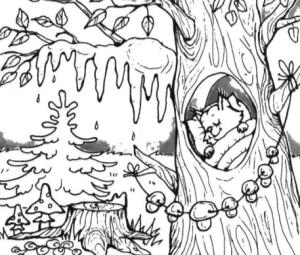 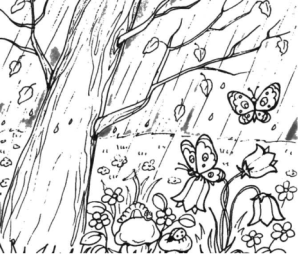 «Самый внимательный».      Зачеркни букву «О».       За летом всегда наступает осень. Становится холоднее. Идут дожди. Листья на деревьях желтеют и опадают. Птицы улетают на юг.«Раскрась картинку».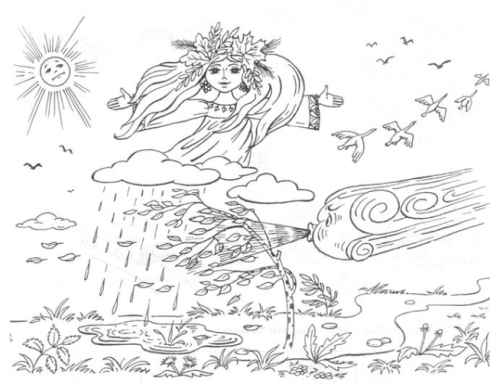 «У  кого  запасов  больше?»    (обведи простым карандашом)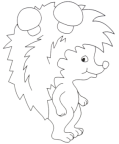 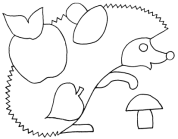 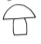 «Помоги белке найти путь».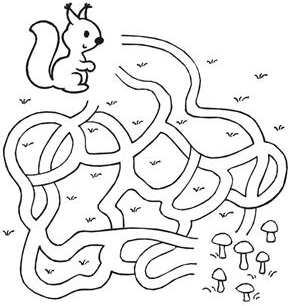 «Что лишнее?»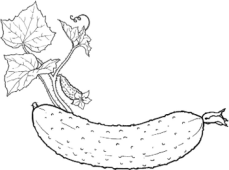 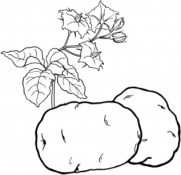 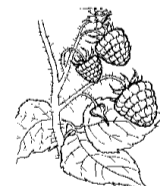 